SREDA, 1. 4. 2020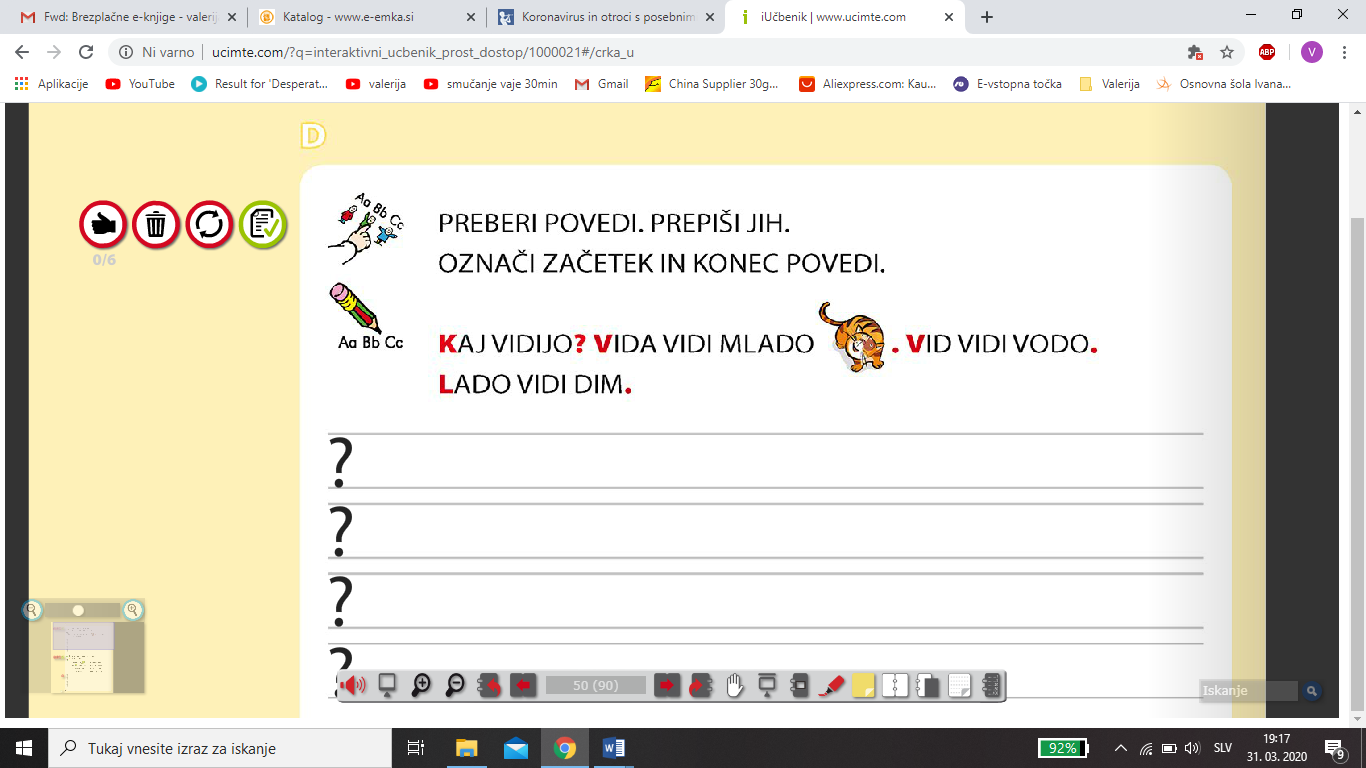 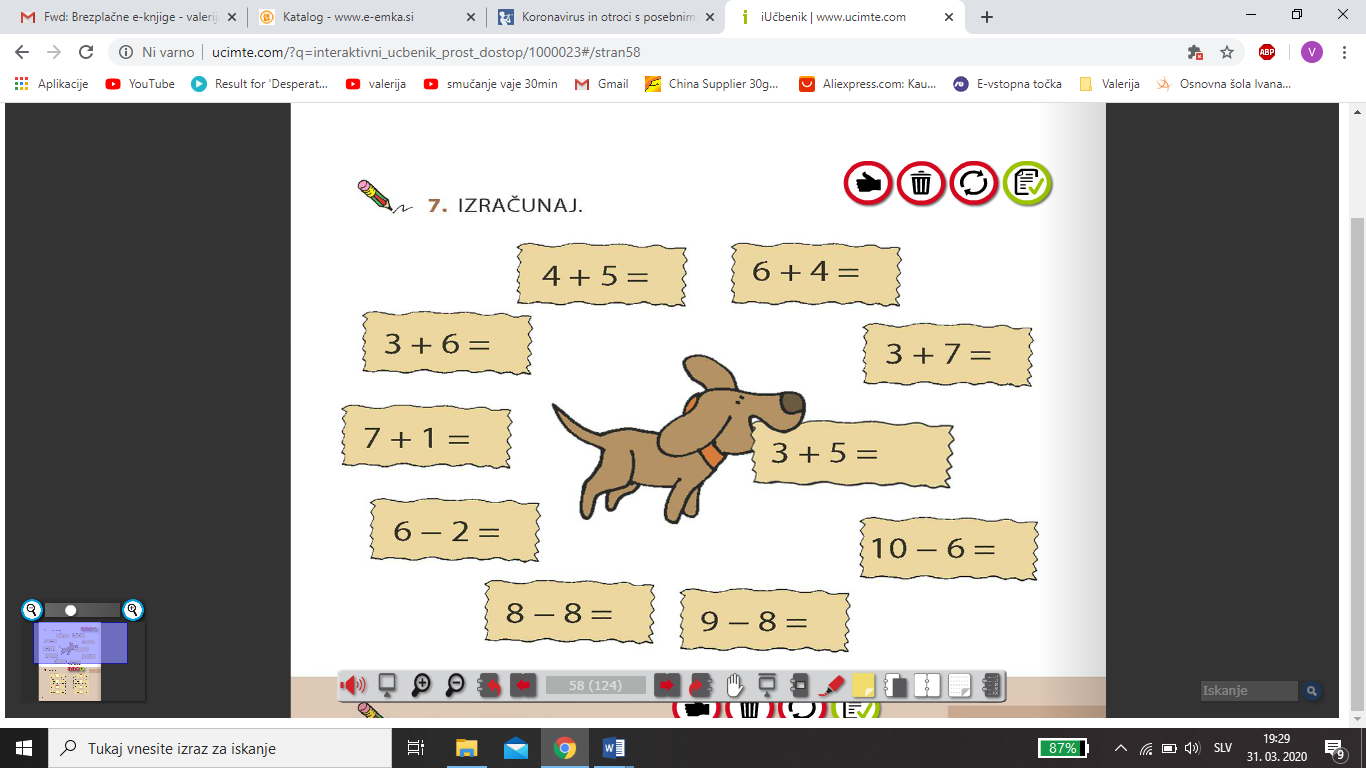 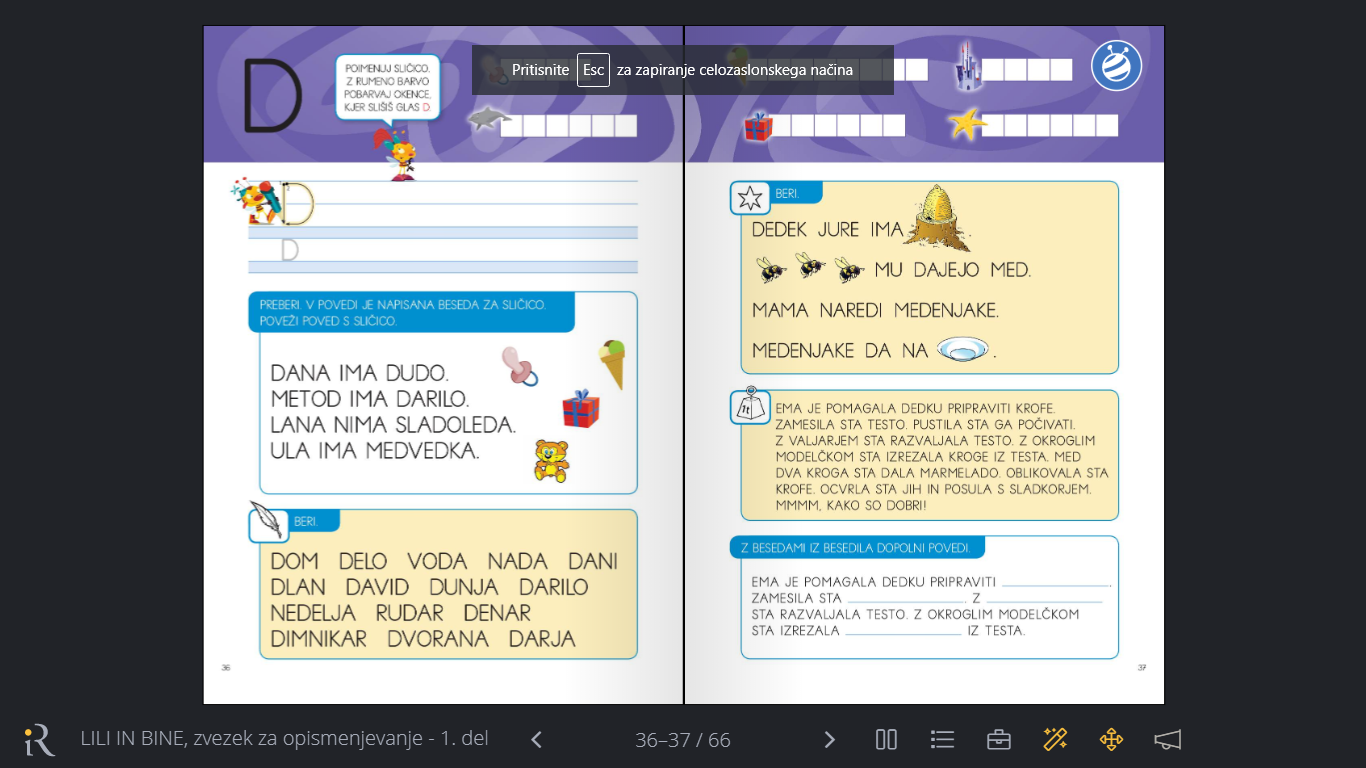 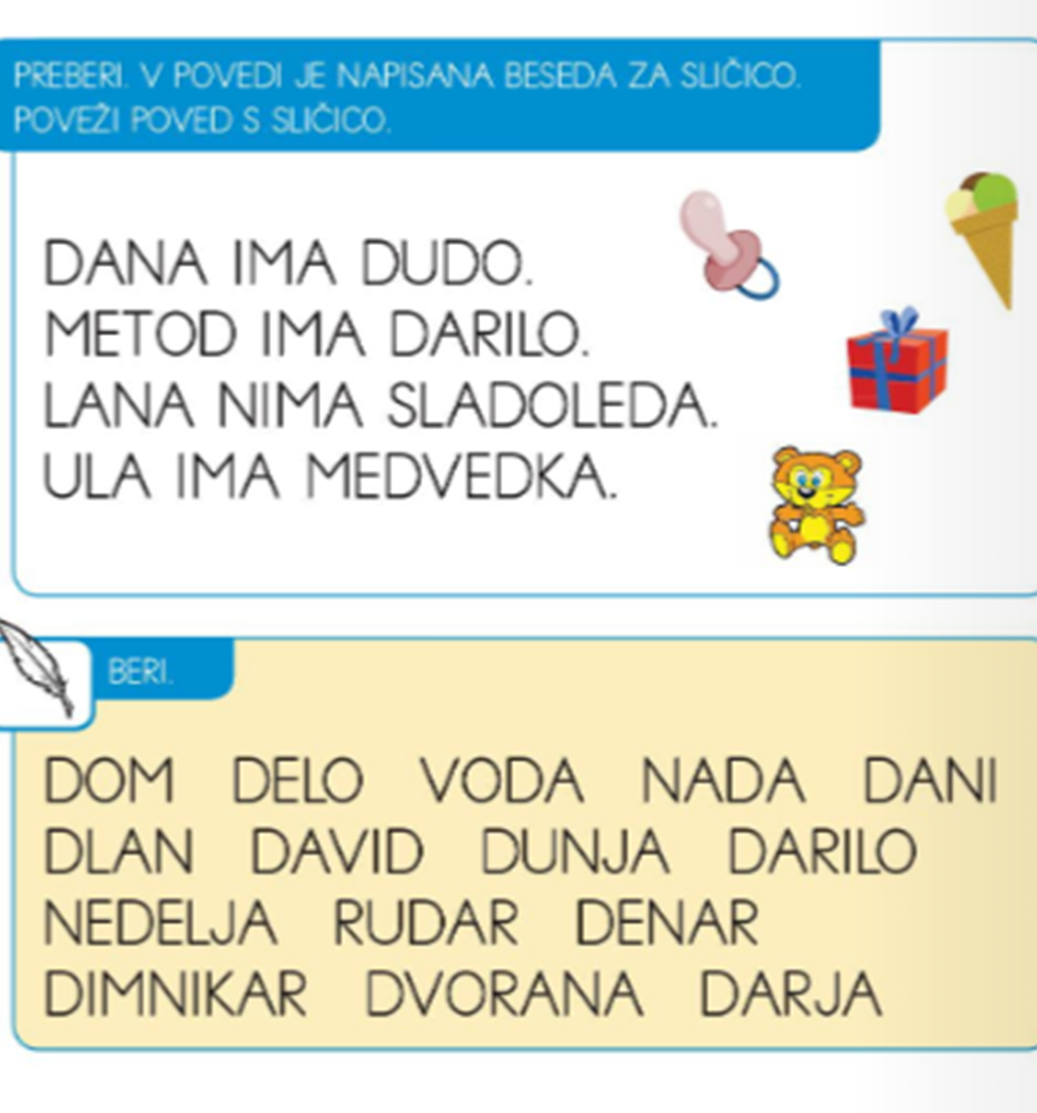 PREDMETPREDVIDEN ČASDEJAVNOSTSLJ10 minBEREM IN PIŠEM S ČRKO DSPODAJ IMAŠ NALOGO – PREBERI IN PREPIŠI. DZ STR.50IN ŠE BRALNE LISTE Z D. MAT10 min.RAČUNAMO DO 10 (+,-)SPODAJ TE ČAKA PSIČEK. POMAGAJ MU. RAČUNE PREPIŠI IN IZRAČUNAJ. POMAGAJ SI S PRSTI ALI ŠTEVILSKIM TRAKOM.DODATNA NALOGA – IZZIVNA SPLETNI STRANI POSKUSI REŠITI RAČUNE S KOLIKO.STR. 50, spodaj.https://www.ucimte.com/?q=interaktivni_ucbenik_prost_dostop/1000023#/stran58 ŠPO SPOPOLJUBNOOPAZOVANJE + POHOD (GLEDE OMEJITVE GIBANJA)KO BOSTE ŠLI NA SPREHOD OPAZUJTE ROŽE, DREVESA IN ŽIVALI. SO KAKŠNE SPREMEMBE OD PREJŠNJEGA TEDNA?PRIPOROČAM, DA NABEREŠ NARAVNI MATERIAL – VEJICE, KAMENČKE, LISTE, … SAJ JIH BOŠ RABIL JUTRI PRI LIKOVNI UMETNOSTI.NA NASLEDNJI POVEZAVI SO 3 DELOVNI LISTI, KJER BOSTE SVOJIM STARŠEM POVEDALI:KAJ POTREBUJEJO RASTLINE?file:///E:/DELO%20NA%20DALJAVO/KAJ_POTREBUJEJO_RASTLINE%20(1).pdf  VSAK   DANOd 5 do 10 min.  BRANJEhttps://interaktivne-vaje.si/slovenscina_rs/01_pisem_prve_besede.html